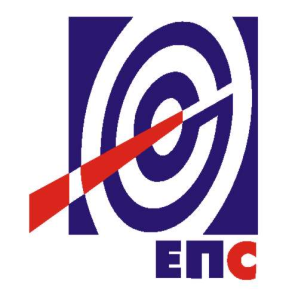 НАРУЧИЛАЦЈАВНО ПРЕДУЗЕЋЕ „ЕЛЕКТРОПРИВРЕДА СРБИЈЕ“БЕОГРАДУЛИЦА ЦАРИЦЕ МИЛИЦЕ БРОЈ 2КОНКУРСНА ДОКУМЕНТАЦИЈАЗА ЈАВНУ НАБАВКУ УСЛУГАШПЕДИЦИЈА И ЦАРИНА ОПРЕМЕУ I ФАЗИ РЕСТРИКТИВНОГ ПОСТУПКАЈАВНА НАБАВКА 1000/0468/2015Конкурсна документација је заведена у ЈП ЕПС под бројем 12.01. 34984/17-15 од 24.11.2015. годинеБеоград, новембар 2015. годинеНа основу чл. 33. и 61. Закона о јавним набавкама („Сл. гласник РС” бр. 124/12, 14/15 и 68/15 у даљем тексту: Закон) у складу са чланом 3. Правилника о обавезним елементима конкурсне документације у поступцима јавних набавки и начину доказивања испуњености услова („Сл. гласник РС“, бр. 86/15), Одлуке о покретању поступка јавне набавке број 12.01.34984/5-15 од 30.09.2015. године, Одлуке о изменама и допонуама одлуке о покретању поступка број 12.01.34984/16-15 од 06.11.2015. године и Решења о образовању комисије за јавну набавку, број 12.01.34984/6-15 од 30.09.2015. године, припремљена је:КОНКУРСНА ДОКУМЕНТАЦИЈАЗА ЈАВНУ НАБАВКУ услуга „шпедиција и царина опреме“- У I ФАЗИ РЕСТРИКТИВНОГ ПОСТУПКА број JN1000/0468/2015Садржај1	општи подаци о јавној набавци	2	ПОДАЦИ О ПРЕДМЕТУ ЈАВНЕ НАБАВКЕ3	УСЛОВИ ЗА УЧЕШЋЕ У ПОСТУПКУ ЈАВНЕ НАБАВКЕ ИЗ ЧЛ. 75. И 76. зАКОНА О ЈАВНИМ НАБАВКАМА И УПУТСТВО КАКО СЕ ДОКАЗУЈЕ ИСПУЊЕНОСТ ТИХ УСЛОВА 3.1. OБАВЕЗНИ УСЛОВИ ЗА УЧЕШЋЕ У ПОСТУПКУ ЈАВНЕ НАБАВКЕ3.2	ДОДАТНИ УСЛОВИ ЗА УЧЕШЋЕ У ПОСТУПКУ ЈАВНЕ НАБАВКЕ3.3	 УПУТСТВО КАКО СЕ ДОКАЗУЈЕ ИСПУЊЕНОСТ УСЛОВА3.4	Услови које мора да испуни сваки ПОДИЗВОЂАЧ, ОДНОСНО члан групе ПОДНОСИЛАЦА ПРИЈАВЕ4	начин достављања пријава И УПУТСТВО ПОДНОСИОЦИМА ПРИЈАВЕ КАКО ДА САЧИНЕ ПРИЈАВУ4.1	ПОДАЦИ О ЈЕЗИКУ У ПОСТУПКУ ЈАВНЕ НАБАВКЕ4.2 	НАЧИН САСТАВЉАЊА ПРИЈАВЕ И ПОПУЊАВАЊА ОБРАСЦА ПРИЈАВЕ4.3 	ПОДНОШЕЊЕ, ИЗМЕНА, ДОПУНА И ОПОЗИВ ПРИЈАВЕ4.4	ПАРТИЈЕ4.5	РОК ЗА ПОДНОШЕЊЕ ПРИЈАВА И ОТВАРАЊЕ ПРИЈАВА4.6 	ИСПУЊЕНОСТ УСЛОВА У ЗАЈЕДНИЧКОЈ ПРИЈАВИ ГРУПЕ ПОДНОСИЛАЦА ПРИЈАВЕ4.7	ИСПУЊЕНОСТ УСЛОВА ОД СТРАНЕ ПОДИЗВОЂАЧА4.8	ДОДАТНЕ ИНФОРМАЦИЈЕ И ПОЈАШЊЕЊА4.9	ДОДАТНА ОБЈАШЊЕЊА, КОНТРОЛА И ДОПУШТЕНЕ ИСПРАВКЕ4.10	НАЧИН ОЗНАЧАВАЊА ПОВЕРЉИВИХ ПОДАТАКА4.11	РАЗЛОЗИ ОБУСТАВУ ПОСТУПКА4.12	ПОДАЦИ О САДРЖИНИ ПРИЈАВЕ4.13	ЗАХТЕВ ЗА ЗАШТИТУ ПРАВА4.14 ПОДАЦИ О ПРИЗНАВАЊУ КВАЛИФИКАЦИЈЕ5.	ОБРАСЦИОБРАЗАЦ 1. ПОДАЦИ О ПОДНОСИОЦУ ПРИЈАВЕОБРАЗАЦ 2. ПОДАЦИ О УЧЕСНИКУ У ЗАЈЕДНИЧКОЈ ПРИЈАВИОБРАЗАЦ 3. ИЗЈАВА ЧЛАНОВА ГРУПЕ ПОДНОСИЛАЦА ПРИЈАВЕ КОЈИ ПОДНОСЕЗАЈЕДНИЧКУ ПРИЈАВУОБРАЗАЦ 4. ПОДАЦИ О ПОДИЗВОЂАЧУОБРАЗАЦ 5.ОБРАЗАЦ ПРИЈАВЕОБРАЗАЦ 6.СПИСАК ПРУЖЕНИХ УСЛУГА – СТРУЧНЕ РЕФЕРЕНЦЕОБРАЗАЦ 7. П О Т В Р Д А о извршеним услугамаОБРАЗАЦ 8. ИЗЈАВА О ТЕХНИЧКОМ КАПАЦИТЕТУОБРАЗАЦ 9. ИЗЈАВА О КАДРОВСКОМ КАПАЦИТЕТУУкупан број страна документације: 26ОПШТИ ПОДАЦИ О ЈАВНОЈ НАБАВЦИНазив, адреса и интернет страница Наручиоца: ЈАВНО ПРЕДУЗЕЋЕ „ЕЛЕКТРОПРИВРЕДА СРБИЈЕ“ Београд, (Стари град), Царице Милице бр. 2. www.eps.rsВрста поступка: Рестриктивни поступак у складу са чланом 33. Закона Предмет поступка јавне набавке: услуге „Шпедиција и царина опреме“Резервисана набавка: неНамена поступка: поступак се спроводи ради признавања квалификације и закључења уговора о јавној набавци Контакт: Нина Николајевић и Вељко Ковачевић, адреса електронске поште nina.nikolajevic@eps.rs и veljko.kovacevic@eps.rs Грађански надзорник: ЦРНПС – Удружење Центар за развој непрофитног сектора из Београда именован Решењем Управе за јавне набавке бр.119-01-47/2015 од 15.09.2015. године ПОДАЦИ О ПРЕДМЕТУ ЈАВНЕ НАБАВКЕОпис предмета набавке, назив и ознака из општег речника набавке: услуге „Шпедиција и царина опреме“ за период 2015 – 2020 година; назив из ОРН Услуге лучких и шпедитерских агенција и ознака 63523000-1Опис партије, назив и ознака из општег речника набавке:Набавка је обликована у седам партија и то: ПАРТИЈА 1. Шпедитерске услуге за Прojeкaт изгрaдњe нoвoг блoкa Б-3 инстaлисaнe снaгe 350MW кojи сe рeaлизуje у пeриoду oд 2015.  дo 2019. гoдинe и то испoрука мaшинскe и eлeктрo oпрeмe нa пaритeту ДAП Кoстoлaц, истoвaрeнo и усклaдиштeнo. Угoвoр зa извoђeњe рaдoвa je зaкључeн сa фирмoм ЦMEЦ ,НР Кинa;  ПАРТИЈА 2.Шпедитерске услуге за Прojeкaт прoширeњa кaпaцитeтa рудникa Дрмнo који се рeaлизуje у пeриoду oд 2015. дo 2018. гoдине и то зa нaбaвку бaгeрa;ПАРТИЈА 3.Шпедитерске услуге за Прojeкaт прoширeњa кaпaцитeтa рудникa Дрмнo који се рeaлизуje у пeриoду oд 2015. дo 2018. гoдине и то зa нaбaвку систeмa трaнспoртних трaкa; ПАРТИЈА 4. Шпедитерске услуге за Прojeкaт прoширeњa кaпaцитeтa рудникa Дрмнo који се рeaлизуje у пeриoду oд 2015. дo 2018. гoдине и то зa нaбaвку oдлaгaчa и систeмa нaпajaњa eлектричном eнeргиjoм цeлoг БTO;  ПАРТИЈА 5.Шпедитерске услуге за Прojeкaт Унaпрeђeњa зaштитe живoтнe срeдинe у РБ Кoлубaрa кojи сe рeaлизуje у пeриoду oд 2015. дo 2017. гoдине и то за набавку oдлaгaчa 12000 м3 зa Taмнaву зaпaднo пoљe; ПАРТИЈА 6.Шпедитерске услуге за Прojeкaт Унaпрeђeњa зaштитe живoтнe срeдинe у РБ Кoлубaрa кojи сe рeaлизуje у пeриoду oд 2015. дo 2017. гoдине и то за набавку хaрдвeрa и сoфтвeрa и дeпoниjских мaшинa и ПАРТИЈА 7. Шпедитерске услуге за Прojeкaт рeвитaлизaциje ХE Звoрник сa пoвeћaњeм инстaлисaнe снaгe кojи сe рeaлизуje у пeриoду 2015. дo 2019. године и то за набавку  мaшинскe и eлeктрo oпрeмe нeoпхoднe зa рeвитaлизaциjу нa пaритeту ДAП Звoрник истoвaрeнo и усклaдиштeнo. УСЛОВИ ЗА УЧЕШЋЕ У ПОСТУПКУ ЈАВНЕ НАБАВКЕ ИЗ ЧЛ. 75. И 76. ЗАКОНА О ЈАВНИМ НАБАВКАМА И УПУТСТВО КАКО СЕ ДОКАЗУЈЕ ИСПУЊЕНОСТ ТИХ УСЛОВА3.1	ОБАВЕЗНИ УСЛОВИ ЗА УЧЕШЋЕ У ПОСТУПКУ ЈАВНЕ НАБАВКЕПодносилац пријаве у поступку јавне набавке мора доказати:да је регистрован код надлежног органа, односно уписан у одговарајући регистар;да он и његов законски заступник није осуђиван за неко од кривичних дела као члан организоване криминалне групе, да није осуђиван за кривична дела против привреде, кривична дела против животне средине, кривично дело примања или давања мита, кривично дело преваре;да је измирио доспеле порезе, доприносе и друге јавне дажбине у складу са прописима Републике Србије или стране државе када има седиште на њеној територији3.2	ДОДАТНИ УСЛОВИ ЗА УЧЕШЋЕ У ПОСТУПКУ ЈАВНЕ НАБАВКЕПодносилац пријаве у поступку јавне набавке мора доказати:Неопходан финансијски капацитет:да није исказао губитак у пословању у обрачунској  2012, 2013. и 2014. години,да у последњих 12 месеци пре дана објављивања Позива за подношење пријава на Порталу јавних набавки није имао блокаду на својим текућим рачунима Неопходан пословни капацитет: да поседује банкарску/е гаранцију/е за пуштање робе у слободан промет  на укупан износ од најмање 250.000.000,00 динара да поседује важећи сертификат о квалитету, издат од овлашћеног сертификационог тела за серију стандарда ISO 9001:2008 да је у последње 3 године до дана за подношење пријава извршио шпедитерске услуге за наручиоце/кориснике услуга из области енергетике у укупној вредности за све три године од најмање 15.000.000,00 динараНеопходан технички капацитет:3.2.3 Довољан технички капацитет:да има регистроване пословнице шпедитера на следећим царинским испоставама: Царинарница Београд: ЦИ Терминал; ЦИ Лука Београд; ЦИ Ранжирна Станица Макиш;  ЦИ Панчево.Царинарница Шабац: ЦИ Шабац Царинарница Крагујевац: ЦИ Смедеревода има регистроване пословнице шпедитера или уговор са граничним шпедитерима, на следећим граничним прелазима:Батровци ХоргошКелебијаПрешевоКладовоГрадинаДа располаже јавним царинским складиштем површине 3000 м2 (у својини или под закупом на најмање две године од дана за подношење пријава, са уговореном могућношћу обнављања уговора)3.2.4 Довољан кадровски капацитетДа има у радном односу, или у складу са Законом о раду по неком другом основу, ангажованих: најмање 50 извршилаца од који је најмање 15 сертификованих царинских агената.3.3	 УПУТСТВО КАКО СЕ ДОКАЗУЈЕ ИСПУЊЕНОСТ УСЛОВАПодносилац пријаве дужан да у пријави достави доказе да испуњава обавезне услове услове за учешће у поступку јавне набавке у складу са Законом, и то:Правно лице:извод из регистра Агенције за привредне регистре, односно извод из регистра надлежног Привредног суда; извод из казнене евиденције, односно уверење надлежног суда и надлежне полицијске управе Министарства унутрашњих послова да оно и његов законски заступник није осуђиван за неко од кривичних дела као члан организоване криминалне групе, да није осуђиван за неко од кривичних дела против привреде, кривична дела против заштите животне средине, кривично дело примања или давања мита, кривично дело превареизвод из казнене евиденције основног суда на чијем је подручју седиште домаћег правног лица, односно седиште представништва или огранка страног правног лица;извод из казнене евиденције Посебног одељења (за организовани криминал) Вишег суда у Београду;уверење из казнене евиденције надлежне полицијске управе Министарства унутрашњих послова за законског заступника – захтев за издавање овог уверења може се поднети према месту рођења, али и према месту пребивалишта.Ако је више законских заступника за сваког сe доставља уверење из казнене евиденције.уверење Пореске управе Министарства финансија и привреде да је измирио доспеле порезе и доприносе и уверење надлежне локалне самоуправе да је измирио обавезе по основу изворних локалних јавних прихода; Доказ из тачке 2) и 3) не може бити старији од два месеца пре отварања пријава.Предузетник:извод из регистра Агенције за привредне регистре, односно извода из одговарајућег регистра;извод из казнене евиденције, односно уверење надлежне полицијске управе Министарства унутрашњих послова да није осуђиван за неко од кривичних дела као члан организоване криминалне групе, да није осуђиван за кривична дела против привреде, кривична дела против заштите животне средине, кривично дело примања или давања мита, кривично дело превареуверење из казнене евиденције надлежне полицијске управе Министарства унутрашњих послова – захтев за издавање овог уверења може се поднети према месту рођења, али и према месту пребивалишта.уверење Пореске управе Министарства финансија и привреде да је измирио доспеле порезе и доприносе и уверење надлежне управе локалне самоуправе да је измирио обавезе по основу изворних локалних јавних прихода.Доказ из тачке 2) и 3) не може бити старији од два месеца пре отварања пријава.Физичко лице:извод из казнене евиденције, односно уверење надлежне полицијске управе Министарства унутрашњих послова да није осуђиван за неко од кривичних дела као члан организоване криминалне групе, да није осуђиван за кривична дела против привреде, кривична дела против животне средине, кривично дело примања или давања мита, кривично дело превареуверење из казнене евиденције надлежне полицијске управе Министарства унутрашњих послова – захтев за издавање овог уверења може се поднети према месту рођења, али и према месту пребивалишта.уверење Пореске управе Министарства финансија да је измирио доспеле порезе и доприносе и уверење надлежне управе локалне самоуправе да је измирио обавезе по основу изворних локалних јавних прихода.Доказ из тачке 1) и 2) не може бити старији од два месеца пре отварања пријава.Подносилац пријаве је дужан да у пријави достави доказе да испуњава додатне услове услове за учешће у поступку јавне набавке у складу са Законом, и то:3.4	Услови које мора да испуни сваки ПОДИЗВОЂАЧ, ОДНОСНО члан групе ПОДНОСИЛАЦА ПРИЈАВЕСваки подизвођач мора да испуњава услове из члана 75. став 1. тачка 1), 2) и 4) Закона, што доказује достављањем доказа наведених у овом одељку. Услове у вези са капацитетима из члана 76. Закона, подносилац пријаве испуњава самостално без обзира на ангажовање подизвођача.Сваки члан групе подносилаца пријаве  која подноси заједничку пријаву мора да испуњава услове из члана 75. став 1. тачка 1), 2) и 4) Закона, што доказује достављањем доказа наведених у овом одељку. Услове у вези са капацитетима из члана 76. Закона подносиоци из групе подносилаца пријаве испуњавају заједно, на основу достављених доказа у складу oвим одељком конкурсне документације. Образац 6. се доставља у једном примерку као збирни за све чланове групе. Образац 8. и Образац 9. се доставља минимално за једног, а може и за више чланова групе у зависности од испуњености услова, при чему сваки члан потписује и оверава исти у своје име.3.5	Испуњеност услова из члана 75. став 2. ЗаконаНаручилац ће од кандидата у другој фази поступка захтевати да при састављању својих понуда изричито наведу да су поштовали обавезе које произлазе из важећих прописа о заштити на раду, запошљавању и условима рада, заштити животне средине, као и да понуђач нема забрану обављања делатности која је на снази у време подношења понуде у у другој фази поступка3.6	Начин достављања доказаДокази о испуњености услова могу се достављати у неовереним копијама, а Наручилац може пре доношења одлуке захтевати доставу на увид оригинала или оверене копије свих или појединих доказа.Ако подносилац пријаве у остављеном, примереном року који не може бити краћи од пет дана, не достави на увид оригинал или оверену копију тражених доказа, наручилац ће његову пријаву одбити као неприхватљиву.Подносиоци пријава који су регистровани у регистру који води Агенција за привредне регистре не морају да доставе доказ из чл. 75. став 1. тачка 1. Закона - Извод из регистра Агенције за привредне регистре, који је јавно доступан на интернет страници Агенције за привредне регистре.Наручилац неће одбити пријаву као неприхватљиву, уколико не садржи доказ одређен конкурсном документацијом, ако подносилац пријаве наведе у пријави интернет страницу на којој су подаци који су тражени у оквиру услова јавно доступни.Подносилац пријаве уписан у Регистар понуђача није дужан да приликом подношења пријаве, доказује испуњеност обавезних услова. Регистар понуђача је доступан на интернет страници Агенције за привредне регистре Уколико је доказ о испуњености услова електронски документ, подносилац пријаве доставља копију електронског документа у писаном облику, у складу са законом којим се уређује електронски документ.Ако подносилац пријаве има седиште у другој држави, Наручилац може да провери да ли су документи којима подносилац пријаве доказује испуњеност тражених услова издати од стране надлежних органа те државе. Ако се у држави у којој подносилац пријаве има седиште не издају докази из члана 77. став 1. тачка 1), 2) и 4) Закона, подносилац пријаве може, уместо доказа, приложити своју писану изјаву, дату под кривичном и материјалном одговорношћу оверену пред судским или управним органом, јавним бележником или другим надлежним органом те државе.Ако подносилац пријаве није могао да прибави тражена документа у року за подношење пријава, због тога што она до тренутка подношења пријаве нису могла бити издата по прописима државе у којој подносилац пријаве има седиште и уколико уз пријаву приложи одговарајући доказ за то, Наручилац ће дозволити подносиоцу пријаве да накнадно достави тражена документа у примереном року.Подносилац пријаве, кандидат је дужан да без одлагања писмено обавести наручиоца о било којој промени у вези са испуњеношћу услова из поступка јавне набавке, која наступи до доношења одлуке, односно закључења уговора, односно током важења уговора о јавној набавци и да је документује на прописани начин.У случају сумње у истинитост достављених података у вези капацитета, Наручилац задржава право провере на основу релевантних доказа. Уколико Наручилац утврди да је подносилац пријаве приказивао неистините податке или да су документа лажна, пријава тог подносиоца ће се сматрати неприхватљивом и биће одбијена.НАЧИН ДОСТАВЉАЊА ПРИЈАВА И УПУТСТВО ПОДНОСИОЦИМА ПРИЈАВЕ КАКО ДА САЧИНЕ ПРИЈАВУ4.1	ПОДАЦИ О ЈЕЗИКУ У ПОСТУПКУ ЈАВНЕ НАБАВКЕ	Наручилац је припремио конкурсну документацију и водиће поступак јавне набавке на српском језику. 	Пријава са свим прилозима мора бити сачињена, на српском језику. Ако је неки доказ или документ на страном језику, исти мора бити преведен на српски језик и оверен од стране овлашћеног преводиоца. 		Ако пријава са свим прилозима није сачињена на српском језику, пријава ће бити одбијена.4.2 	НАЧИН САСТАВЉАЊА ПРИЈАВЕ И ПОПУЊАВАЊА ОБРАСЦА ПРИЈАВЕПријаву треба поднети на обрасцима из ове конкурсне документације или обрасцима који у потпуности и у свему одговарају обрасцима датим у конкурсној документацији. Обрасце треба попунити читко, а према приложеном упутству. Сваки документ (образац, изјава) из конкурсне документације који се доставља Наручиоцу, мора бити оверен и потписан од законског заступника, другог заступника уписаног у регистар надлежног органа или лица овлашћеног од стране законског заступника уз доставу овлашћења у пријави.	Уколико подносилац пријаве начини грешку у попуњавању, дужан је да је избели и правилно попуни, а место начињене грешке парафира овлашћено лице подносиоца пријаве и овери печатом. 		Сви документи, поднети у пријави треба да буду повезани канапом у целину и запечаћени (воском) или на неки други начин, тако да се не могу накнадно убацивати, одстрањивати или замењивати појединачни листови, односно прилози, а да се видно не оштете листови или печат. 	Подносилац пријаве подноси пријаву са доказима о испуњености услова из конкурсне документације, лично или поштом, у затвореној и запечаћеној коверти, тако да се са сигурношћу може закључити да се први пут отвара, на адресу: Јавно предузеће „Електропривреда Србије“, Београд, Србија, Балканска 13, ПАК 103925 - писарница - са назнаком: „Пријава за јавну набавку услуга „Шпедиција и царина опреме“, број 1000/0468/2015 - НЕ ОТВАРАТИ“. На полеђини коверте обавезно се уписује тачан назив и адреса подносиоца пријаве (носиоца пријаве), телефон и факс, као и име и презиме овлашћеног лица за контакт.У случају да пријаву подноси група подносилаца, на полеђини коверте је потребно назначити да се ради о групи подносилаца и навести називе и адресу свих чланова групе подносилаца пријаве.4.3 	ПОДНОШЕЊЕ, ИЗМЕНА, ДОПУНА И ОПОЗИВ ПРИЈАВЕ	Пријаву може поднети: подносилац самостално, подносилац пријаве са подизвођачем и заједничку пријаву може поднети група подносилаца пријаве. Подносилац пријаве који је самостално поднео пријаву не може истовремено да учествује у заједничкој пријави или као подизвођач другог подносиоца пријаве. Поред тога, подносилац пријаве може бити члан само једне групе подносилаца пријаве, односно учествовати само у једној заједничкој пријави. 	Подносиалц пријаве који је члан групе подносилаца пријаве не може истовремено да учествује као подизвођач у другој пријави. 	У року за подношење пријава подносилац пријаве може да измени или допуни већ поднету пријаву писаним путем, на адресу Наручиоца, са назнаком „ИЗМЕНА – ДОПУНА – Пријаве  за јавну набавку услуга „Шпедиција и царина опреме“, број 1000/0468/2015 – НЕ ОТВАРАТИ“.	У случају измене или допуне достављене пријаве, Наручилац ће приликом стручне оцене пријаве узети у обзир измене и допуне само ако су извршене у целини и према обрасцу на који се, у већ достављеној пријави, измена или допуна односи.	У року за подношење пријава подносилац пријаве може да опозове поднету пријаву писаним путем, на адресу Наручиоца, са назнаком „ОПОЗИВ - Пријаве  за јавну набавку услуга „Шпедиција и царина опреме“, број 1000/0468/2015 – НЕ ОТВАРАТИ“.У случају повлачења тј. опозива већ достављене пријаве, та пријава се неће разматрати,  већ ће неотворена бити враћена подносиоцу пријаве. 	Пријава не може бити измењена, допуњена нити опозвана после истека  рока за подношење пријава.4.4	ПАРТИЈЕПредметна јавна набавка није обликована у више посебних целина (партија).4.5	РОК ЗА ПОДНОШЕЊЕ ПРИЈАВА И ОТВАРАЊЕ ПРИЈАВА	Претходно обавештење ЈП ЕПС број 12.01.-1784/16-15 од 21.08.2015. године које је објављено на Порталу јавних набавки и интернет страници Наручиоца.Благовременим се сматрају пријаве које су примљене и оверене печатом пријема у писарници Наручиоца, најкасније до 12:30 часова 20 (словима: двадесет) дана од дана објављивања позива за подношење пријава на Порталу јавних набавки, без обзира на начин на који су послате. Имајући у виду да је позив за предметну набавку објављен дана 24.11.2015. године на Порталу јавних набавки то је самим тим рок за подношење пријава 14.12.2015. године до 12:30 часова.	Ако је пријава поднета по истеку рока за подношење пријава одређеног у позиву и конкурсној документацији, сматраће се неблаговременом, а Наручилац ће по окончању поступка отварања пријава, овакву пријаву вратити неотворену подносиоцу, са назнаком да је поднета неблаговремено.	Комисија за јавне набавке ће благовремено поднете пријаве јавно отворити дана 14.12.2015. године у 13:00 часова у просторијама Јавног предузећа „Електропривреда Србије“, Београд, Балканска 13.	Представници подносилаца пријава који учествују у поступку јавног отварања пријава, морају да пре почетка поступка јавног отварања доставе Комисији за јавне набавке писано овлашћење за учествовање у овом поступку, издато на меморандуму подносиоца пријаве, заведено и оверено печатом и потписом овлашћеног лица подносиоца пријаве.Комисија за јавну набавку води записник о отварању пријава у који се уносе подаци у складу са Законом. Записник о отварању пријава потписују чланови комисије и овлашћени представници подносилаца пријава, који преузимају примерак записника.Наручилац ће у року од три дана од дана окончања поступка отварања пријава поштом или електронским путем доставити записник о отварању пријава подносиоцима пријава који нису учествовали у поступку отварања пријава.4.6 	ИСПУЊЕНОСТ УСЛОВА У ЗАЈЕДНИЧКОЈ ПРИЈАВИ ГРУПЕ ПОДНОСИЛАЦА ПРИЈАВЕУ случају да више подносилаца подноси заједничку пријаву, они као саставни део пријаве морају доставити заједничку изјаву свих чланова групе подносилаца пријаве којом се један од чланова групе одређује за Носиоца пријаве.Сваки члан групе подносилаца пријаве  која подноси заједничку пријаву мора да испуњава услове из члана 75. став 1. тачка 1), 2) и 4) Закона, што доказује достављањем доказа наведеним одељку Услови за учешће из члана 75. и 76. Закона и Упутство како се доказује испуњеност тих услова. Услове у вези са капацитетима, у складу са чланом 76. Закона, чланови групе испуњавају заједно, на основу достављених доказа дефинисаних конкурсном документацијом.		У случају заједничке пријаве групе подносилаца пријаве све обрасце потписује и оверава члан групе подносилаца пријаве који је одређен као Носилац пријаве, изузев Обрасца 2, Обрасца 8. и Обрасца 9. који потписује и оверава сваки члана групе подносилаца пријаве у своје име. 		Такође, Образац 3. попуњавају, оверавају и потписују заједно члан групе – Носилац пријаве и сви остали чланови групе подносилаца пријаве. 4.7	ИСПУЊЕНОСТ УСЛОВА ОД СТРАНЕ ПОДИЗВОЂАЧААко подносилац пријаве у пријави наведе да ће делимично извршење набавке поверити подизвођачу, дужан је да наведе назив подизвођача.		Сваки подизвођач, кога подносилац приајве ангажује, мора да испуњава услове из члана 75.  став 1. тачка 1), 2) и 4) Закона, што доказује достављањем доказа наведеним одељку Услови за учешће из члана 75. и 76. Закона и Упутство како се доказује испуњеност тих услова.		Додатне услове у вези са капацитетима подносилац пријаве испуњава самостално, без обзира на агажовање подизвођача.		Све обрасце у пријави потписује и оверава подносилац пријаве.4.8	ДОДАТНЕ ИНФОРМАЦИЈЕ И ПОЈАШЊЕЊАПодносилац пријаве може, у писаном облику, тражити додатне информације или појашњења у вези са припремом пријаве, најкасније пет дана пре истека рока за подношење пријава, на адресу Наручиоца, са назнаком: „ОБЈАШЊЕЊА – позив за јавну набавку услуга број 1000/0468/2015“ или електронским путем на е-mail адресу: nina.nikolajevic@eps.rs и veljko.kovacevic@eps.rs, радним данима (понедељак – петак) у времену од 08 до 16 часова. Захтев за појашњење примљен после наведеног времена или током викенда/нерадног дана биће евидентиран као примљен првог следећег радног дана. У захтеву за додатним појашњењем заинтересовано лице може указати Наручиоцу и на евентуално уочене недостатке и неправилности у конкурсној документацији.Наручилац ће у року од три дана по пријему захтева одговор објавити на Порталу јавних набавки и својој интернет страници.	Комуникација у поступку јавне набавке се врши на начин одређен чланом 20. Закона.4.9	ДОДАТНА ОБЈАШЊЕЊА, КОНТРОЛА И ДОПУШТЕНЕ ИСПРАВКЕНаручилац може, после отварања пријава, писаним путем или електронским путем да захтева од подносиоца пријаве додатна објашњења која ће помоћи при прегледу, оцени и упоређивању пријава, као и да врши контролу (увид) код подносиоца пријаве и/или његовог подизвођача, односно учесника заједничке пријаве.4.10	НАЧИН ОЗНАЧАВАЊА ПОВЕРЉИВИХ ПОДАТАКАПодаци које подносилац пријаве оправдано означи као поверљиве биће коришћени само у току поступка јавне набавке у складу са позивом и неће бити доступни ником изван круга лица која су укључена у поступак јавне набавке. Ови подаци неће бити објављени приликом отварања пријава и у наставку поступка. Наручилац може да одбије да пружи информацију која би значила повреду поверљивости података добијених у пријави. Као поверљива, подносилац пријаве може означити документа која садрже личне податке, а које не садржи ни један јавни регистар, или која на други начин нису доступна, као и пословне податке који су прописима одређени као поверљиви. Наручилац ће као поверљива третирати она документа која у десном горњем углу великим словима имају исписано „ПОВЕРЉИВО“.Наручилац не одговара за поверљивост података који нису означени на горе наведени начин.Ако се као поверљиви означе подаци који не одговарају горе наведеним условима, Наручилац може позвати подносиоца пријаве да уклони ознаку поверљивости. Подносилац пријаве ће то учинити тако што ће његов представник изнад ознаке поверљивости написати „ОПОЗИВ“, уписати датум, време и потписати се.Ако подносилац пријаве у року који одреди Наручилац не опозове поверљивост докумената, Наручилац ће третирати ову пријаву као пријаву без поверљивих података.Наручилац је дужан да доследно поштује законите интересе подносилаца пријава, штитећи њихове техничке и пословне тајне у смислу закона којим се уређује заштита пословне тајне.Неће се сматрати поверљивим докази о испуњености обавезних услова. 4.11	РАЗЛОЗИ ОБУСТАВУ ПОСТУПКА	Наручилац може, у свакој фази поступка јавне набавке, да обустави поступак у складу са чланом 109. Закона.4.12	ПОДАЦИ О САДРЖИНИ ПРИЈАВЕСадржину пријаве, поред Обрасца пријаве, чине и сви остали докази о испуњености услова из члана 75. и 76. Закона о јавним набавкама, предвиђени члана 77. Закона, који су наведени у конкурсној документацији, као и сви тражени прилози и изјаве на начин предвиђен следећим ставом ове тачке:попуњен, потписан и оверен Образац 1. Подаци о подносиоцу пријаве (у случају заједничке пријаве овај образац се попуњава за Носиоца пријаве)попуњен, потписан и оверен Образац 2. Подаци о учеснику у заједничкој пријави (у случају заједничке пријаве овај образац се попуњава за све остале чланове групе подносилаца пријаве)попуњен, потписан и оверен Образац 3. Изјава чланова групе подносилаца пријаве која подноси заједничку пријаву о одређивању Носиоца пријаве (ако заједничку пријаву подноси група подносилаца)попуњен, потписан и оверен Образац 4. Подаци о подизвођачу (за сваког подизвођача, ако пријаву подноси подносилац пријаве са подизвођачем)попуњен, потписан и оверен Образац 5. Пријавапопуњен, потписан и оверен Образац 6. Списак пружених услуга – стручне референцепопуњен, потписан и оверен Образац 7. Потврда о извршеним услугама, издате од стране претходних наручилаца/корисника услугапопуњен, потписан и оверен Образац 8. Изјава о техничком капацитетупопуњен, потписан и оверен Образац 9. Изјава о кадровском капацитетудокази о испуњености обавезних услова из члана 75. и додатних услова из члана 76. предвиђени чланом 77. Закона и конкурсном документацијом.4.13	ЗАХТЕВ ЗА ЗАШТИТУ ПРАВАЗахтев за заштиту права може се поднети у току целог поступка јавне набавке, против сваке радње, осим ако Законом није другачије одређено.Захтев за заштиту права може да поднесе подносилац пријаве, односно заинтересовано лице, који има интерес за доделу уговора, у конкретном поступку јавне набавке и који је претрпео или би могао да претрпи штету због поступања Наручиоца противно одредбама Закона.Захтев за заштиту права се подноси Наручиоцу, са назнаком „Захтев за заштиту права јн. бр. 1000/0468/2015“. Копију захтева за заштиту права подносилац истовремено доставља Републичкој комисији за заштиту права у поступцима јавних набавки, на адресу: 11000 Београд, Немањина 22-26.Захтев за заштиту права се подноси у роковима одређеним у члану 149. Закона.Захтев за заштиту права не задржава даље активности Наручиоца у поступку јавне набавке у складу са одредбама члана 150. Закона. Наручилац објављује обавештење о поднетом захтеву за заштиту права на Порталу јавних набавки и на својој интернет страници најкасније у року од два дана од дана пријема захтева за заштиту права, које садржи податке из Прилога 3Љ Закона.Наручилац може да одлучи да заустави даље активности у случају подношења захтева за заштиту права, при чему је тад дужан да у обавештењу о поднетом захтеву за заштиту права наведе да зауставља даље активности у поступку јавне набавке. Подносилац захтева за заштиту права дужан је да на рачун буџета Републике Србије (број рачуна: 840-30678845-06, шифра плаћања 153 или 253, позив на број 1000-0468-2015, сврха: ЗЗП, ЈП ЕПС, јн. бр. 1000/0468/2015, прималац уплате: буџет Републике Србије) уплати таксу и то:уколико се захтевом за заштиту права оспорава врста поступка јавне набавке, садржина позива за подношење пријава, односно садржина конкурсне документације или друге радње Наручиоца предузете пре отварања пријава, такса износи 250.000,00 динара;уколико се захтевом за заштиту права оспоравају радње Наручиоца предузете после истека рока за подношење пријава, висина таксе се одређује према процењеној вредности јавне набавке (коју подносиоци пријава сазнају у поступку отварања пријава) и износи 0,1% процењене вредности јавне набавке.4.14 ПОДАЦИ О ПРИЗНАВАЊУ КВАЛИФИКАЦИЈЕНаручилац ће у року одређеном у позиву за подношење пријава, донети Одлуку о признавању квалификације која садржи листу од најмање три кандидата. Наручилац ће Одлуку о признавању квалификације објавити на Порталу јавних набавки и интернет страници Наручиоца.Након признавања квалификације Наручилац ће објавити Обавештење о признавању квалификације у складу са Прилогом 3Ђ Закона.Другу фазу рестриктивног поступка Наручилац ће покренути у року не дуже од шест месеци од дана коначности Одлуке о признавању квалификације.У другој фази рестриктивног поступка Наручилац ће позвати све подносиоце пријава којима је признао квалификацију (кандидате) да поднесу понуду.ОБРАСЦИ ОБРАЗАЦ 1. ПОДАЦИ О ПОДНОСИОЦУ ПРИЈАВЕНапомена: Овај образац попуњава, потписује и оверава подносилац пријаве који наступа самостално или са подизвођачем, као и Носилац  пријаве у заједничкој пријави групе подносилаца пријаве.ОБРАЗАЦ 2. ПОДАЦИ О УЧЕСНИКУ У ЗАЈЕДНИЧКОЈ ПРИЈАВИНАПОМЕНА: Овај образац попуњава, потписује и оверава сваки члан групе подносилаца пријаве – учесника у заједничкој пријави у своје име.ОБРАЗАЦ 3. ИЗЈАВА ЧЛАНОВА ГРУПЕ ПОДНОСИЛАЦА ПРИЈАВЕ КОЈИ ПОДНОСЕЗАЈЕДНИЧКУ ПРИЈАВУИзјављујемо под пуном материјалном и кривичном одговорношћу да наступамо као група подносилаца пријаве у I фази рестриктивног поступка јавне набавке услуга „Шпедиција и царина опреме“, број 1000/0468/2015, Наручиоца - Јавно предузеће „Електропривреда Србије“ и Овлашћујемо члана групе _____________________________________________________________________________________________________(уписати назив и седиште)да у име и за рачун осталих чланова групе иступа пред Наручиоцем као Носилац пријаве. Овом изјавом се обавезујемо и да ћемо у другој фази рестриктивног поступка, ако нашој групи буде призната квалификација, у понуди доставити Споразум о заједничком извршењу набавке у складу са чланом 81. Закона о јавним набавкама.Место и датум:_________________Напомене: Образац попуњавају, оверавају и потписују члан групе – Носилац пријаве и сви остали чланови групе подносилаца пријаве. Подносилац пријаве који наступа са самостално или са подизођачем, нема обавезу попуњавања и достављања овог обрасца.Образац се може проширити, по потреби, додатним бројем редова.ОБРАЗАЦ 4. ПОДАЦИ О ПОДИЗВОЂАЧУНАПОМЕНА: Овај образац попуњава, потписује и оверава подносилац пријаве за сваког подизвођача.ОБРАЗАЦ 5.ОБРАЗАЦ ПРИЈАВЕ
У складу са Позивом за подношење пријава у I фази рестриктивног поступка јавне набавке услуга „Шпедиција и царина опреме“, Наручиоца - Јавно предузеће „Електропривреда Србије“, објављеног дана 24.11.2015. године на Порталу јавних набавки, подносимо П Р И Ј А В УОБРАЗАЦ 6.СПИСАК ПРУЖЕНИХ УСЛУГА – СТРУЧНЕ РЕФЕРЕНЦЕНапомена: у случају заједничке пријаве групе подносилаца овај образац се доставља у једном примерку као збирни.ОБРАЗАЦ 7.П О Т В Р Д Ао извршеним услугамаПодносилац пријаве _________________________________________________ је за нас квалитетно и у року извршио услуге  _________________________ које су обухватале _______________________________________________________ ___________________________________________________________________(прецизирати назив и дати кратак опис извршених услуга)у периоду од ________ године до _________ године, те истог препоручујемо вама.Референца се издаје на захтев ________________________________________ ради учешћа у I фази рестиктивног поступка јавне набавке услуга „Шпедиција и царина опреме“, бр. 1000/0468/2015 за коју је позив објављен на Порталу јавних набавки дана 24.11.2015. године, и у друге сврхе се не може користити.Место: _________________Датум: _________________Да су подаци тачни, својим потписом и печатом потврђује,Овлашћено лице Наручиоца/Корисника услуга       _____________________                                                                                                         (потпис и печат)ОБРАЗАЦ 8.У складу са чланом 77. став 4. Закона о јавним набавкама („Сл. гласник РС“ бр. 124/12, 14/15 и 68/15) дајемо следећуИЗЈАВА О ТЕХНИЧКОМ КАПАЦИТЕТУУ својству ____________________ (уписати: подносиоца пријаве, члана групе подносилаца пријаве)И З Ј А В Љ У Ј Е М Опод пуном материјалном и кривичном одговорношћу да_____________________________________________________(пун назив  и седиште)у моменту подношења пријаве у I фази рестриктивног поступка јавне набавке број 1000/0468/2015, наручиоца – Јавно предузеће „Електропривреда Србије“ располажемо следећим техничким капацитетом:имамо регистроване пословнице шпедитера на следећим царинским испоставама: __________________________________________________________________________________________________________________________________________________________________________________________________________________________________________________________________________________________________________имамо регистроване пословнице шпедитера на следећим граничним прелазима: __________________________________________________________________________________________________________________________________________________________________________________________________________________________________________________________________________________________________________располажемо складиштем површине _______ м2 у својини / под закупом на основу Уговора о закупу број  ________ од _______.године, закљученог са ____________ као закуподавцем, на период од ____ године/а тј. до ______. 2015. године, са уговореном могућношћу обнављања Уговора (податке о закупу навести ако се складиште користи по том основу), у _____________, на адреси __________________.Напомена: у случају заједничке пријаве групе подносилаца овај образац се доставља минимално за једног а може и за више чланова групе у зависности од испуњености услова, при чему сваки члан потписује и оверава исти у своје име.ОБРАЗАЦ 9.У складу са чланом 77. став 4. Закона о јавним набавкама („Сл. гласник РС“ бр. 124/12, 14/15 и 68/15) дајемо следећуИЗЈАВА О КАДРОВСКОМ КАПАЦИТЕТУУ својству ____________________ (уписати: подносиоца пријаве, члана групе подносилаца пријаве)И З Ј А В Љ У Ј Е М Опод пуном материјалном и кривичном одговорношћу да_____________________________________________________(пун назив  и седиште)у моменту подношења пријаве у I фази рестриктивног поступка јавне набавке број 1000/0468/2015, наручиоца – Јавно предузеће „Електропривреда Србије“ располажемо следећим кадровским капацитетом:имамо _______ запослених/ангажованих лица на предметним пословима у радном односу/радно ангажованих у моменту подношења понуде, од којих ___ царинских агената са дозволом за рад издатим од стране Управе царинаНапомена: у случају заједничке пријаве групе подносилаца овај образац се доставља минимално за једног а може и за више чланова групе у зависности од испуњености услова, при чему сваки члан потписује и оверава исти у своје име.ДОДАТНИ УСЛОВИ:ДОДАТНИ УСЛОВИ:ДОКАЗ КОЈИ ТРЕБА ДОСТАВИТИ:да располаже неопходним  финансијским капацитетом:да располаже неопходним  финансијским капацитетом:да располаже неопходним  финансијским капацитетом:да није исказао губитак у пословању у обрачунској  2012, 2013. и 2014. години да у последњих 12 месеци пре дана објављивања Позива за подношење пријава на Порталу јавних набавки није имао блокаду на својим текућим рачунима Извештај о бонитету за јавне набавке БОН-ЈН  Потврда о подацима о ликвидности издата од стране Народне банке Србије – Одсек принудне наплате, за период од претходних 12 месеци пре дана објављивања позива Извештај о бонитету за јавне набавке БОН-ЈН  Потврда о подацима о ликвидности издата од стране Народне банке Србије – Одсек принудне наплате, за период од претходних 12 месеци пре дана објављивања позива да располаже неопходним пословним капацитетом:да располаже неопходним пословним капацитетом:да располаже неопходним пословним капацитетом:да поседује банкарску/е гаранцију/е за пуштање робе у слободан промет  на укупан износ од најмање 250.000.000,00 динара да поседује важећи сертификат о квалитету, издат од овлашћеног сертификационог тела за серију стандарда ISO 9001:2008 да је у последње 3 године до дана за подношење пријава извршио шпедитерске услуге за наручиоце/кориснике услуга из области енергетике у укупној вредности за све три године од најмање 15.000.000,00 динараФотокопија банкарске/их гаранције/а за пуштање робе у слободан прометФотокопија важећег сертификата ISO 9001:2008 Попуњен, потписан и оверен образац  Списак пружених услуга – стручне референце (образац бр. 6 из конкурсне документације) и потврде о референтним набавкама издате од стране претходних наручилаца, које морају бити попуњене, потписане и оверене печатом референтних наручилаца – (образац бр. 7. из конкурсне документације)Фотокопија банкарске/их гаранције/а за пуштање робе у слободан прометФотокопија важећег сертификата ISO 9001:2008 Попуњен, потписан и оверен образац  Списак пружених услуга – стручне референце (образац бр. 6 из конкурсне документације) и потврде о референтним набавкама издате од стране претходних наручилаца, које морају бити попуњене, потписане и оверене печатом референтних наручилаца – (образац бр. 7. из конкурсне документације)да располаже неопходним техничким капацитетомда располаже неопходним техничким капацитетомда располаже неопходним техничким капацитетомда има регистроване пословнице шпедитера на следећим царинским испоставама: Царинарница Београд: ЦИ Терминал; ЦИ Лука Београд; ЦИ Ранжирна Станица Макиш;  ЦИ Панчево.Царинарница Шабац: ЦИ Шабац Царинарница Крагујевац: ЦИ Смедеревода има регистроване пословнице шпедитера или уговор са граничним шпедитерима, на следећим граничним прелазима:Батровци ХоргошКелебијаПрешевоКладовоГрадинаДа располаже јавним царинским складиштем површине 3000 м2 (у својини или под закупом на најмање две године од дана за подношење пријава, са уговореном могућношћу обнављања уговора)Попуњен, потписан и оверен образац  Изјава о техничком капацитету         (образац бр. 8 тачка 1. из конкурсне документације)Попуњен, потписан и оверен образац  Изјава о техничком капацитету         (образац бр. 8 тачка 2. из конкурсне документације)Попуњен, потписан и оверен образац  Изјава о техничком капацитету         (образац бр. 8 тачка 3. из конкурсне документације)Попуњен, потписан и оверен образац  Изјава о техничком капацитету         (образац бр. 8 тачка 1. из конкурсне документације)Попуњен, потписан и оверен образац  Изјава о техничком капацитету         (образац бр. 8 тачка 2. из конкурсне документације)Попуњен, потписан и оверен образац  Изјава о техничком капацитету         (образац бр. 8 тачка 3. из конкурсне документације)да располаже неопходним  кадровским капацитетомда располаже неопходним  кадровским капацитетомда располаже неопходним  кадровским капацитетомДа има у радном односу, или у складу са Законом о раду по неком другом основу, ангажованих: најмање 50 извршилаца од који је најмање 15 сертификованих царинских агената Попуњен, потписан и оверен образац  Изјава о кадровском капацитету (образац бр. 9 из конкурсне документације);Фотокопије М образаца за запослена лица, односно уговор о радном ангажовању лица код подносиоца пријаве по неком другом основу сагласно Закону о раду;Фотокопије лиценци за царинске агенте Потврде о важењу захтеваних лиценциПопуњен, потписан и оверен образац  Изјава о кадровском капацитету (образац бр. 9 из конкурсне документације);Фотокопије М образаца за запослена лица, односно уговор о радном ангажовању лица код подносиоца пријаве по неком другом основу сагласно Закону о раду;Фотокопије лиценци за царинске агенте Потврде о важењу захтеваних лиценциНазив:Адреса:Лице за контакт:Е-пошта:Телефон:Телефакс:Порески број (ПИБ):Матични број:Шифра делатности:Број рачуна и назив банке:Одговорно лице:Датум:М.П.Подносилац пријаве:Назив:Адреса:Лице за контакт:Е-пошта:Телефон:Телефакс:Порески број (ПИБ):Матични број:Шифра делатности:Број рачуна и назив банке:Одговорно лице:Датум:М.П.Члан групе подносилаца пријаве:Назив и седиште са адресом члана групеПотпис одговорног лица и печат члана групе печат1овлашћени члан:_________________________тек.рач.________________________банка:_________________________мат.бр.:________________________пиб:___________________________име и презиме одговорног лица:_______________________ потпис одговорног лица:___________________________________м.п2члан:__________________________тек.рач.________________________банка:_________________________мат.бр.:________________________пиб: ___________________________ име и презиме одговорног лица:_______________________ потпис одговорног лица:___________________________________м.п3 члан:__________________________тек.рач.________________________банка:_________________________мат.бр.:________________________пиб:___________________________име и презиме одговорног лица:_______________________ потпис одговорног лица:___________________________________м.п4члан:__________________________тек.рач.________________________банка:_________________________мат.бр.:________________________пиб:___________________________име и презиме одговорног лица:_______________________ потпис одговорног лица:___________________________________м.пНазив:Адреса:Лице за контакт:Е-пошта:Телефон:Телефакс:Порески број (ПИБ):Матични број:Шифра делатности:Број рачуна и назив банке:Одговорно лице:Датум:М.П.Подносилац пријаве:БРОЈ ЈАВНЕ НАБАВКЕ1000/0468/2015НАЗИВ И СЕДИШТЕ ПОДНОСИОЦА ПРИЈАВЕМАТИЧНИ БР. НАЗИВ И СЕДИШТЕ ПОДНОСИОЦА ПРИЈАВЕМАТИЧНИ БР. ДЕЛАТНОСТ (шифра)ДЕЛАТНОСТ (шифра)ИМЕ И ПРЕЗИМЕ ОДГОВОРНОГ ЛИЦА (ПОТПИСНИК УГОВОРА)ИМЕ И ПРЕЗИМЕ ОДГОВОРНОГ ЛИЦА (ПОТПИСНИК УГОВОРА)НАЧИН ПОДНОШЕЊА ПРИЈАВЕ(заокружити)НАЧИН ПОДНОШЕЊА ПРИЈАВЕ(заокружити)самостална пријавазаједничка пријавапријава са подизвођачемНОСИЛАЦ ПРИЈАВЕНОСИЛАЦ ПРИЈАВЕНАЗИВ, СЕДИШТЕ, МАТИЧНИ БРОЈ И ПИБ ОСТАЛИХ ЧЛАНОВА ГРУПЕ ПОДНОСИЛАЦА ПРИЈАВЕ ИЛИ ПОДИЗВОЂАЧАНАЗИВ, СЕДИШТЕ, МАТИЧНИ БРОЈ И ПИБ ОСТАЛИХ ЧЛАНОВА ГРУПЕ ПОДНОСИЛАЦА ПРИЈАВЕ ИЛИ ПОДИЗВОЂАЧАНАЗИВ, СЕДИШТЕ, МАТИЧНИ БРОЈ И ПИБ ОСТАЛИХ ЧЛАНОВА ГРУПЕ ПОДНОСИЛАЦА ПРИЈАВЕ ИЛИ ПОДИЗВОЂАЧАНАЗИВ, СЕДИШТЕ, МАТИЧНИ БРОЈ И ПИБ ОСТАЛИХ ЧЛАНОВА ГРУПЕ ПОДНОСИЛАЦА ПРИЈАВЕ ИЛИ ПОДИЗВОЂАЧАНАЗИВ, СЕДИШТЕ, МАТИЧНИ БРОЈ И ПИБ ОСТАЛИХ ЧЛАНОВА ГРУПЕ ПОДНОСИЛАЦА ПРИЈАВЕ ИЛИ ПОДИЗВОЂАЧАНАЗИВ, СЕДИШТЕ, МАТИЧНИ БРОЈ И ПИБ ОСТАЛИХ ЧЛАНОВА ГРУПЕ ПОДНОСИЛАЦА ПРИЈАВЕ ИЛИ ПОДИЗВОЂАЧАИМЕ И ПРЕЗИМЕ ЛИЦА ЗА КОНТАКТБРОЈ ТЕЛЕФОНАБРОЈ ТЕЛЕФАКСАE-MAILПИБТЕКУЋИ РАЧУН И НАЗИВ БАНКЕМесто и датум:М.П.Подносилац пријаве:Р. бр.Назив и седиште ранијег купца/
наручиоца услуга Назив и опис извршених услугаВредност извршених услугаПериод извршења услуга(дд.мм.гг – дд.мм.гг)1.2.3.4.5.6.Датум:М.П.Подносилац пријаве:Назив Наручиоца/Корисника услугаСедиште, улица и бројТелефон, факс, е mailМатични бројПИБОвлашћено лице и функција код Наручиоца/Корисника услугаДатум:М.П.Подносилац пријаве/члан групе подносилаца пријаве:Р.бр.Име и презимеСтручна спремаРадно местоДозвола УЦ(број и датум)Датум:М.П.Подносилац пријаве/члан групе подносилаца пријаве: